Supplemental Figure 4:  Clindamycin versus Control, Stratified by Prior Preterm BirthIPD Only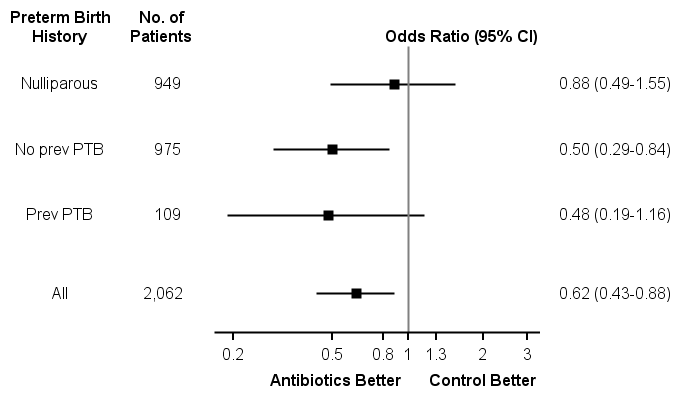 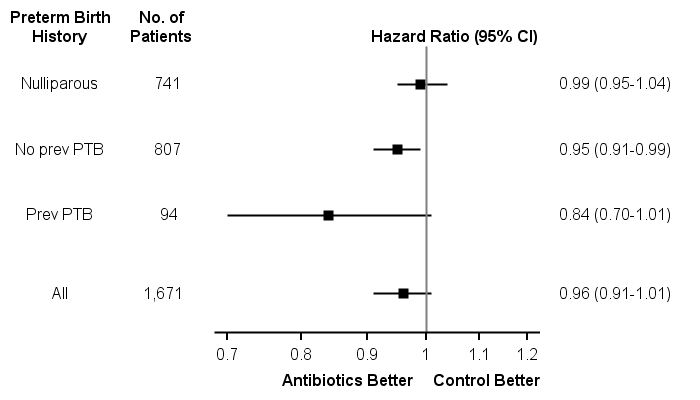 IPD and Imputed Data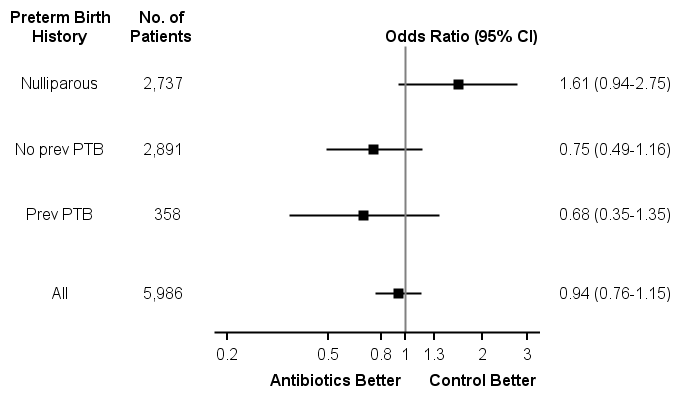 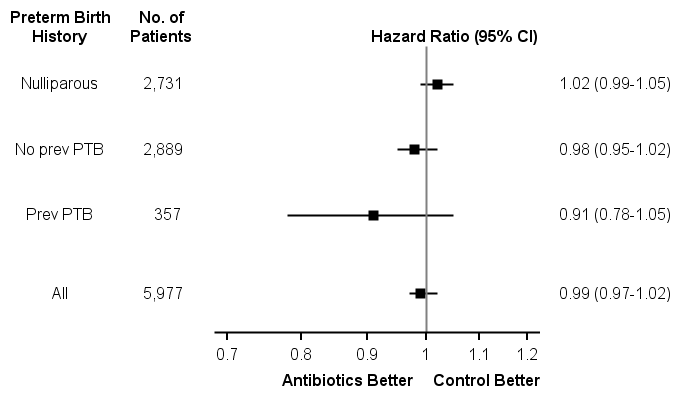 